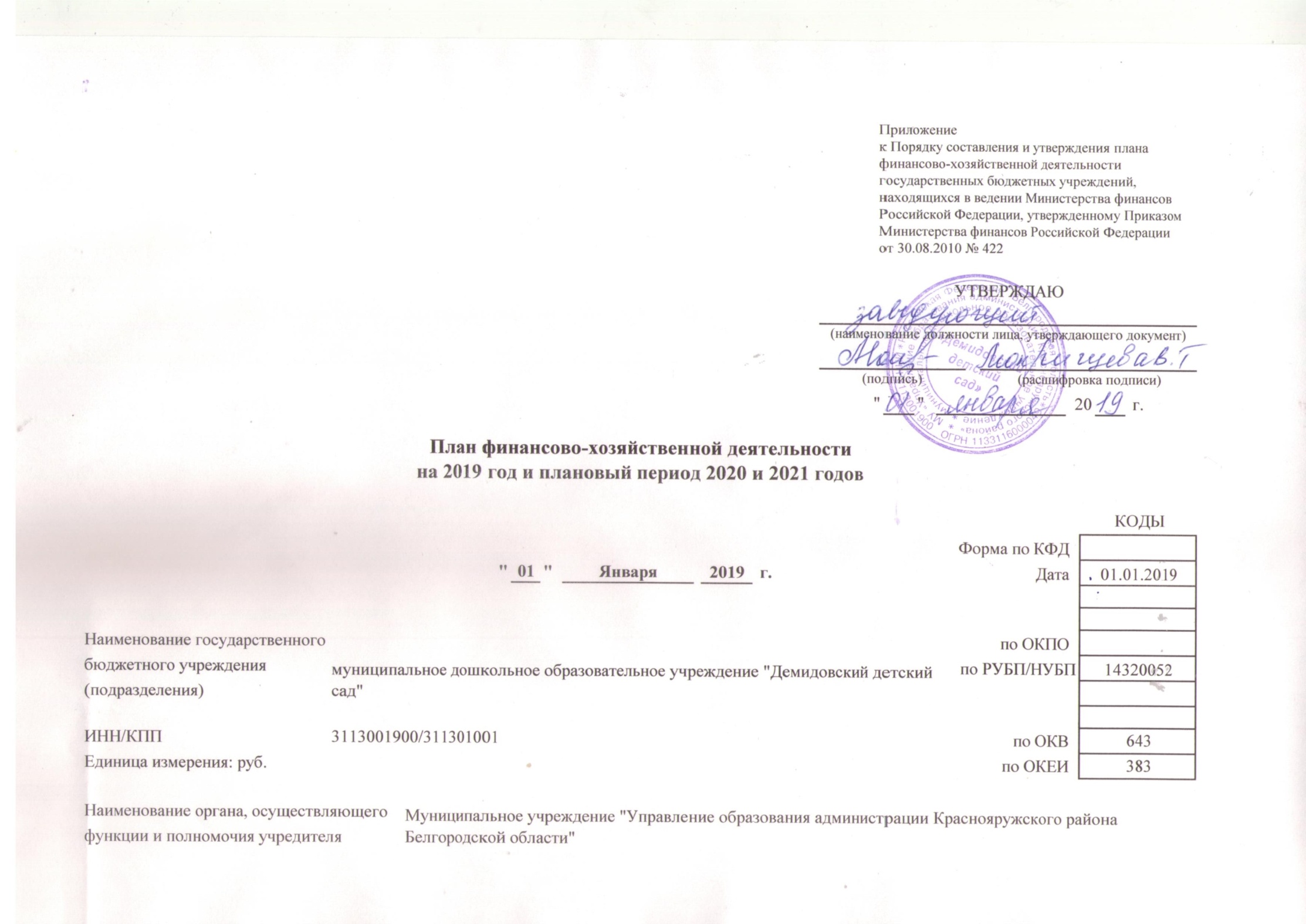 Адрес фактического местонахожденияАдрес фактического местонахожденияАдрес фактического местонахожденияАдрес фактического местонахожденияАдрес фактического местонахожденияАдрес фактического местонахожденияАдрес фактического местонахожденияАдрес фактического местонахожденияАдрес фактического местонахожденияАдрес фактического местонахожденияАдрес фактического местонахожденияАдрес фактического местонахожденияАдрес фактического местонахожденияАдрес фактического местонахожденияАдрес фактического местонахожденияАдрес фактического местонахожденияАдрес фактического местонахожденияАдрес фактического местонахожденияАдрес фактического местонахожденияАдрес фактического местонахожденияАдрес фактического местонахожденияАдрес фактического местонахожденияАдрес фактического местонахожденияАдрес фактического местонахожденияАдрес фактического местонахожденияАдрес фактического местонахожденияАдрес фактического местонахожденияАдрес фактического местонахожденияАдрес фактического местонахожденияАдрес фактического местонахожденияАдрес фактического местонахожденияАдрес фактического местонахожденияАдрес фактического местонахожденияАдрес фактического местонахожденияАдрес фактического местонахожденияАдрес фактического местонахожденияАдрес фактического местонахожденияАдрес фактического местонахожденияАдрес фактического местонахожденияАдрес фактического местонахожденияАдрес фактического местонахожденияАдрес фактического местонахождения309433, РФ, Белгородская область, Краснояружский район, с.Демидовка, ул.Школьная, дом 1309433, РФ, Белгородская область, Краснояружский район, с.Демидовка, ул.Школьная, дом 1309433, РФ, Белгородская область, Краснояружский район, с.Демидовка, ул.Школьная, дом 1309433, РФ, Белгородская область, Краснояружский район, с.Демидовка, ул.Школьная, дом 1309433, РФ, Белгородская область, Краснояружский район, с.Демидовка, ул.Школьная, дом 1309433, РФ, Белгородская область, Краснояружский район, с.Демидовка, ул.Школьная, дом 1309433, РФ, Белгородская область, Краснояружский район, с.Демидовка, ул.Школьная, дом 1309433, РФ, Белгородская область, Краснояружский район, с.Демидовка, ул.Школьная, дом 1309433, РФ, Белгородская область, Краснояружский район, с.Демидовка, ул.Школьная, дом 1309433, РФ, Белгородская область, Краснояружский район, с.Демидовка, ул.Школьная, дом 1309433, РФ, Белгородская область, Краснояружский район, с.Демидовка, ул.Школьная, дом 1309433, РФ, Белгородская область, Краснояружский район, с.Демидовка, ул.Школьная, дом 1309433, РФ, Белгородская область, Краснояружский район, с.Демидовка, ул.Школьная, дом 1309433, РФ, Белгородская область, Краснояружский район, с.Демидовка, ул.Школьная, дом 1309433, РФ, Белгородская область, Краснояружский район, с.Демидовка, ул.Школьная, дом 1309433, РФ, Белгородская область, Краснояружский район, с.Демидовка, ул.Школьная, дом 1309433, РФ, Белгородская область, Краснояружский район, с.Демидовка, ул.Школьная, дом 1309433, РФ, Белгородская область, Краснояружский район, с.Демидовка, ул.Школьная, дом 1государственного бюджетногогосударственного бюджетногогосударственного бюджетногогосударственного бюджетногогосударственного бюджетногогосударственного бюджетногогосударственного бюджетногогосударственного бюджетногогосударственного бюджетногогосударственного бюджетногогосударственного бюджетногогосударственного бюджетногогосударственного бюджетногогосударственного бюджетногогосударственного бюджетногогосударственного бюджетногогосударственного бюджетногогосударственного бюджетногогосударственного бюджетногогосударственного бюджетногогосударственного бюджетногогосударственного бюджетногогосударственного бюджетногогосударственного бюджетногогосударственного бюджетногогосударственного бюджетногогосударственного бюджетногогосударственного бюджетногогосударственного бюджетногогосударственного бюджетногогосударственного бюджетногогосударственного бюджетногогосударственного бюджетногоучреждения (подразделения)учреждения (подразделения)учреждения (подразделения)учреждения (подразделения)учреждения (подразделения)учреждения (подразделения)учреждения (подразделения)учреждения (подразделения)учреждения (подразделения)учреждения (подразделения)учреждения (подразделения)учреждения (подразделения)учреждения (подразделения)учреждения (подразделения)учреждения (подразделения)учреждения (подразделения)учреждения (подразделения)учреждения (подразделения)учреждения (подразделения)учреждения (подразделения)учреждения (подразделения)учреждения (подразделения)учреждения (подразделения)учреждения (подразделения)учреждения (подразделения)учреждения (подразделения)учреждения (подразделения)учреждения (подразделения)учреждения (подразделения)учреждения (подразделения)учреждения (подразделения)Сведения о деятельности государственного бюджетного учрежденияСведения о деятельности государственного бюджетного учрежденияСведения о деятельности государственного бюджетного учрежденияСведения о деятельности государственного бюджетного учрежденияСведения о деятельности государственного бюджетного учрежденияСведения о деятельности государственного бюджетного учрежденияСведения о деятельности государственного бюджетного учрежденияСведения о деятельности государственного бюджетного учрежденияСведения о деятельности государственного бюджетного учрежденияСведения о деятельности государственного бюджетного учрежденияСведения о деятельности государственного бюджетного учрежденияСведения о деятельности государственного бюджетного учрежденияСведения о деятельности государственного бюджетного учрежденияСведения о деятельности государственного бюджетного учрежденияСведения о деятельности государственного бюджетного учрежденияСведения о деятельности государственного бюджетного учрежденияСведения о деятельности государственного бюджетного учрежденияСведения о деятельности государственного бюджетного учрежденияСведения о деятельности государственного бюджетного учрежденияСведения о деятельности государственного бюджетного учрежденияСведения о деятельности государственного бюджетного учрежденияСведения о деятельности государственного бюджетного учрежденияСведения о деятельности государственного бюджетного учрежденияСведения о деятельности государственного бюджетного учрежденияСведения о деятельности государственного бюджетного учрежденияСведения о деятельности государственного бюджетного учрежденияСведения о деятельности государственного бюджетного учрежденияСведения о деятельности государственного бюджетного учрежденияСведения о деятельности государственного бюджетного учрежденияСведения о деятельности государственного бюджетного учрежденияСведения о деятельности государственного бюджетного учрежденияСведения о деятельности государственного бюджетного учрежденияСведения о деятельности государственного бюджетного учрежденияСведения о деятельности государственного бюджетного учрежденияСведения о деятельности государственного бюджетного учрежденияСведения о деятельности государственного бюджетного учрежденияСведения о деятельности государственного бюджетного учрежденияСведения о деятельности государственного бюджетного учрежденияСведения о деятельности государственного бюджетного учрежденияСведения о деятельности государственного бюджетного учрежденияСведения о деятельности государственного бюджетного учрежденияСведения о деятельности государственного бюджетного учрежденияСведения о деятельности государственного бюджетного учрежденияСведения о деятельности государственного бюджетного учрежденияСведения о деятельности государственного бюджетного учрежденияСведения о деятельности государственного бюджетного учрежденияСведения о деятельности государственного бюджетного учрежденияСведения о деятельности государственного бюджетного учрежденияСведения о деятельности государственного бюджетного учрежденияСведения о деятельности государственного бюджетного учрежденияСведения о деятельности государственного бюджетного учрежденияСведения о деятельности государственного бюджетного учрежденияСведения о деятельности государственного бюджетного учрежденияСведения о деятельности государственного бюджетного учрежденияСведения о деятельности государственного бюджетного учрежденияСведения о деятельности государственного бюджетного учрежденияСведения о деятельности государственного бюджетного учрежденияСведения о деятельности государственного бюджетного учрежденияСведения о деятельности государственного бюджетного учрежденияСведения о деятельности государственного бюджетного учрежденияСведения о деятельности государственного бюджетного учрежденияСведения о деятельности государственного бюджетного учреждения1.1. Цели деятельности государственного бюджетного учреждения (подразделения):1.1. Цели деятельности государственного бюджетного учреждения (подразделения):1.1. Цели деятельности государственного бюджетного учреждения (подразделения):1.1. Цели деятельности государственного бюджетного учреждения (подразделения):1.1. Цели деятельности государственного бюджетного учреждения (подразделения):1.1. Цели деятельности государственного бюджетного учреждения (подразделения):1.1. Цели деятельности государственного бюджетного учреждения (подразделения):1.1. Цели деятельности государственного бюджетного учреждения (подразделения):1.1. Цели деятельности государственного бюджетного учреждения (подразделения):1.1. Цели деятельности государственного бюджетного учреждения (подразделения):1.1. Цели деятельности государственного бюджетного учреждения (подразделения):1.1. Цели деятельности государственного бюджетного учреждения (подразделения):1.1. Цели деятельности государственного бюджетного учреждения (подразделения):1.1. Цели деятельности государственного бюджетного учреждения (подразделения):1.1. Цели деятельности государственного бюджетного учреждения (подразделения):1.1. Цели деятельности государственного бюджетного учреждения (подразделения):1.1. Цели деятельности государственного бюджетного учреждения (подразделения):1.1. Цели деятельности государственного бюджетного учреждения (подразделения):1.1. Цели деятельности государственного бюджетного учреждения (подразделения):1.1. Цели деятельности государственного бюджетного учреждения (подразделения):1.1. Цели деятельности государственного бюджетного учреждения (подразделения):1.1. Цели деятельности государственного бюджетного учреждения (подразделения):1.1. Цели деятельности государственного бюджетного учреждения (подразделения):1.1. Цели деятельности государственного бюджетного учреждения (подразделения):1.1. Цели деятельности государственного бюджетного учреждения (подразделения):1.1. Цели деятельности государственного бюджетного учреждения (подразделения):1.1. Цели деятельности государственного бюджетного учреждения (подразделения):1.1. Цели деятельности государственного бюджетного учреждения (подразделения):1.1. Цели деятельности государственного бюджетного учреждения (подразделения):1.1. Цели деятельности государственного бюджетного учреждения (подразделения):1.1. Цели деятельности государственного бюджетного учреждения (подразделения):1.1. Цели деятельности государственного бюджетного учреждения (подразделения):1.1. Цели деятельности государственного бюджетного учреждения (подразделения):1.1. Цели деятельности государственного бюджетного учреждения (подразделения):1.1. Цели деятельности государственного бюджетного учреждения (подразделения):1.1. Цели деятельности государственного бюджетного учреждения (подразделения):1.1. Цели деятельности государственного бюджетного учреждения (подразделения):1.1. Цели деятельности государственного бюджетного учреждения (подразделения):1.1. Цели деятельности государственного бюджетного учреждения (подразделения):1.1. Цели деятельности государственного бюджетного учреждения (подразделения):1.1. Цели деятельности государственного бюджетного учреждения (подразделения):1.1. Цели деятельности государственного бюджетного учреждения (подразделения):1.1. Цели деятельности государственного бюджетного учреждения (подразделения):1.1. Цели деятельности государственного бюджетного учреждения (подразделения):1.1. Цели деятельности государственного бюджетного учреждения (подразделения):1.1. Цели деятельности государственного бюджетного учреждения (подразделения):1.1. Цели деятельности государственного бюджетного учреждения (подразделения):1.1. Цели деятельности государственного бюджетного учреждения (подразделения):1.1. Цели деятельности государственного бюджетного учреждения (подразделения):1.1. Цели деятельности государственного бюджетного учреждения (подразделения):1.1. Цели деятельности государственного бюджетного учреждения (подразделения):1.1. Цели деятельности государственного бюджетного учреждения (подразделения):1.1. Цели деятельности государственного бюджетного учреждения (подразделения):1.1. Цели деятельности государственного бюджетного учреждения (подразделения):1.1. Цели деятельности государственного бюджетного учреждения (подразделения):1.1. Цели деятельности государственного бюджетного учреждения (подразделения):1.1. Цели деятельности государственного бюджетного учреждения (подразделения):1.1. Цели деятельности государственного бюджетного учреждения (подразделения):1.1. Цели деятельности государственного бюджетного учреждения (подразделения):1.1. Цели деятельности государственного бюджетного учреждения (подразделения):1.1. Цели деятельности государственного бюджетного учреждения (подразделения):1.1. Цели деятельности государственного бюджетного учреждения (подразделения):1.2. Виды деятельности государственного бюджетного учреждения (подразделения):1.2. Виды деятельности государственного бюджетного учреждения (подразделения):1.2. Виды деятельности государственного бюджетного учреждения (подразделения):1.2. Виды деятельности государственного бюджетного учреждения (подразделения):1.2. Виды деятельности государственного бюджетного учреждения (подразделения):1.2. Виды деятельности государственного бюджетного учреждения (подразделения):1.2. Виды деятельности государственного бюджетного учреждения (подразделения):1.2. Виды деятельности государственного бюджетного учреждения (подразделения):1.2. Виды деятельности государственного бюджетного учреждения (подразделения):1.2. Виды деятельности государственного бюджетного учреждения (подразделения):1.2. Виды деятельности государственного бюджетного учреждения (подразделения):1.2. Виды деятельности государственного бюджетного учреждения (подразделения):1.2. Виды деятельности государственного бюджетного учреждения (подразделения):1.2. Виды деятельности государственного бюджетного учреждения (подразделения):1.2. Виды деятельности государственного бюджетного учреждения (подразделения):1.2. Виды деятельности государственного бюджетного учреждения (подразделения):1.2. Виды деятельности государственного бюджетного учреждения (подразделения):1.2. Виды деятельности государственного бюджетного учреждения (подразделения):1.2. Виды деятельности государственного бюджетного учреждения (подразделения):1.2. Виды деятельности государственного бюджетного учреждения (подразделения):1.2. Виды деятельности государственного бюджетного учреждения (подразделения):1.2. Виды деятельности государственного бюджетного учреждения (подразделения):1.2. Виды деятельности государственного бюджетного учреждения (подразделения):1.2. Виды деятельности государственного бюджетного учреждения (подразделения):1.2. Виды деятельности государственного бюджетного учреждения (подразделения):1.2. Виды деятельности государственного бюджетного учреждения (подразделения):1.2. Виды деятельности государственного бюджетного учреждения (подразделения):1.2. Виды деятельности государственного бюджетного учреждения (подразделения):1.2. Виды деятельности государственного бюджетного учреждения (подразделения):1.2. Виды деятельности государственного бюджетного учреждения (подразделения):1.2. Виды деятельности государственного бюджетного учреждения (подразделения):1.2. Виды деятельности государственного бюджетного учреждения (подразделения):1.2. Виды деятельности государственного бюджетного учреждения (подразделения):1.2. Виды деятельности государственного бюджетного учреждения (подразделения):1.2. Виды деятельности государственного бюджетного учреждения (подразделения):1.2. Виды деятельности государственного бюджетного учреждения (подразделения):1.2. Виды деятельности государственного бюджетного учреждения (подразделения):1.2. Виды деятельности государственного бюджетного учреждения (подразделения):1.2. Виды деятельности государственного бюджетного учреждения (подразделения):1.2. Виды деятельности государственного бюджетного учреждения (подразделения):1.2. Виды деятельности государственного бюджетного учреждения (подразделения):1.2. Виды деятельности государственного бюджетного учреждения (подразделения):1.2. Виды деятельности государственного бюджетного учреждения (подразделения):1.2. Виды деятельности государственного бюджетного учреждения (подразделения):1.2. Виды деятельности государственного бюджетного учреждения (подразделения):1.2. Виды деятельности государственного бюджетного учреждения (подразделения):1.2. Виды деятельности государственного бюджетного учреждения (подразделения):1.2. Виды деятельности государственного бюджетного учреждения (подразделения):1.2. Виды деятельности государственного бюджетного учреждения (подразделения):1.2. Виды деятельности государственного бюджетного учреждения (подразделения):1.2. Виды деятельности государственного бюджетного учреждения (подразделения):1.2. Виды деятельности государственного бюджетного учреждения (подразделения):1.2. Виды деятельности государственного бюджетного учреждения (подразделения):1.2. Виды деятельности государственного бюджетного учреждения (подразделения):1.2. Виды деятельности государственного бюджетного учреждения (подразделения):1.2. Виды деятельности государственного бюджетного учреждения (подразделения):1.2. Виды деятельности государственного бюджетного учреждения (подразделения):1.2. Виды деятельности государственного бюджетного учреждения (подразделения):1.2. Виды деятельности государственного бюджетного учреждения (подразделения):1.2. Виды деятельности государственного бюджетного учреждения (подразделения):1.2. Виды деятельности государственного бюджетного учреждения (подразделения):1.2. Виды деятельности государственного бюджетного учреждения (подразделения):1.3. Перечень услуг (работ), осуществляемых в том числе и за плату:1.3. Перечень услуг (работ), осуществляемых в том числе и за плату:1.3. Перечень услуг (работ), осуществляемых в том числе и за плату:1.3. Перечень услуг (работ), осуществляемых в том числе и за плату:1.3. Перечень услуг (работ), осуществляемых в том числе и за плату:1.3. Перечень услуг (работ), осуществляемых в том числе и за плату:1.3. Перечень услуг (работ), осуществляемых в том числе и за плату:1.3. Перечень услуг (работ), осуществляемых в том числе и за плату:1.3. Перечень услуг (работ), осуществляемых в том числе и за плату:1.3. Перечень услуг (работ), осуществляемых в том числе и за плату:1.3. Перечень услуг (работ), осуществляемых в том числе и за плату:1.3. Перечень услуг (работ), осуществляемых в том числе и за плату:1.3. Перечень услуг (работ), осуществляемых в том числе и за плату:1.3. Перечень услуг (работ), осуществляемых в том числе и за плату:1.3. Перечень услуг (работ), осуществляемых в том числе и за плату:1.3. Перечень услуг (работ), осуществляемых в том числе и за плату:1.3. Перечень услуг (работ), осуществляемых в том числе и за плату:1.3. Перечень услуг (работ), осуществляемых в том числе и за плату:1.3. Перечень услуг (работ), осуществляемых в том числе и за плату:1.3. Перечень услуг (работ), осуществляемых в том числе и за плату:1.3. Перечень услуг (работ), осуществляемых в том числе и за плату:1.3. Перечень услуг (работ), осуществляемых в том числе и за плату:1.3. Перечень услуг (работ), осуществляемых в том числе и за плату:1.3. Перечень услуг (работ), осуществляемых в том числе и за плату:1.3. Перечень услуг (работ), осуществляемых в том числе и за плату:1.3. Перечень услуг (работ), осуществляемых в том числе и за плату:1.3. Перечень услуг (работ), осуществляемых в том числе и за плату:1.3. Перечень услуг (работ), осуществляемых в том числе и за плату:1.3. Перечень услуг (работ), осуществляемых в том числе и за плату:1.3. Перечень услуг (работ), осуществляемых в том числе и за плату:1.3. Перечень услуг (работ), осуществляемых в том числе и за плату:1.3. Перечень услуг (работ), осуществляемых в том числе и за плату:1.3. Перечень услуг (работ), осуществляемых в том числе и за плату:1.3. Перечень услуг (работ), осуществляемых в том числе и за плату:1.3. Перечень услуг (работ), осуществляемых в том числе и за плату:1.3. Перечень услуг (работ), осуществляемых в том числе и за плату:1.3. Перечень услуг (работ), осуществляемых в том числе и за плату:1.3. Перечень услуг (работ), осуществляемых в том числе и за плату:1.3. Перечень услуг (работ), осуществляемых в том числе и за плату:1.3. Перечень услуг (работ), осуществляемых в том числе и за плату:1.3. Перечень услуг (работ), осуществляемых в том числе и за плату:1.3. Перечень услуг (работ), осуществляемых в том числе и за плату:1.3. Перечень услуг (работ), осуществляемых в том числе и за плату:1.3. Перечень услуг (работ), осуществляемых в том числе и за плату:1.3. Перечень услуг (работ), осуществляемых в том числе и за плату:1.3. Перечень услуг (работ), осуществляемых в том числе и за плату:1.3. Перечень услуг (работ), осуществляемых в том числе и за плату:1.3. Перечень услуг (работ), осуществляемых в том числе и за плату:1.3. Перечень услуг (работ), осуществляемых в том числе и за плату:1.3. Перечень услуг (работ), осуществляемых в том числе и за плату:1.3. Перечень услуг (работ), осуществляемых в том числе и за плату:1.3. Перечень услуг (работ), осуществляемых в том числе и за плату:1.3. Перечень услуг (работ), осуществляемых в том числе и за плату:1.3. Перечень услуг (работ), осуществляемых в том числе и за плату:1.3. Перечень услуг (работ), осуществляемых в том числе и за плату:1.3. Перечень услуг (работ), осуществляемых в том числе и за плату:1.3. Перечень услуг (работ), осуществляемых в том числе и за плату:1.3. Перечень услуг (работ), осуществляемых в том числе и за плату:1.3. Перечень услуг (работ), осуществляемых в том числе и за плату:1.3. Перечень услуг (работ), осуществляемых в том числе и за плату:1.3. Перечень услуг (работ), осуществляемых в том числе и за плату:1.3. Перечень услуг (работ), осуществляемых в том числе и за плату:1.4. Общая балансовая стоимость недвижимого государственного (муниципального) имущества:1.4. Общая балансовая стоимость недвижимого государственного (муниципального) имущества:1.4. Общая балансовая стоимость недвижимого государственного (муниципального) имущества:1.4. Общая балансовая стоимость недвижимого государственного (муниципального) имущества:1.4. Общая балансовая стоимость недвижимого государственного (муниципального) имущества:1.4. Общая балансовая стоимость недвижимого государственного (муниципального) имущества:1.4. Общая балансовая стоимость недвижимого государственного (муниципального) имущества:1.4. Общая балансовая стоимость недвижимого государственного (муниципального) имущества:1.4. Общая балансовая стоимость недвижимого государственного (муниципального) имущества:1.4. Общая балансовая стоимость недвижимого государственного (муниципального) имущества:1.4. Общая балансовая стоимость недвижимого государственного (муниципального) имущества:1.4. Общая балансовая стоимость недвижимого государственного (муниципального) имущества:1.4. Общая балансовая стоимость недвижимого государственного (муниципального) имущества:1.4. Общая балансовая стоимость недвижимого государственного (муниципального) имущества:1.4. Общая балансовая стоимость недвижимого государственного (муниципального) имущества:1.4. Общая балансовая стоимость недвижимого государственного (муниципального) имущества:1.4. Общая балансовая стоимость недвижимого государственного (муниципального) имущества:1.4. Общая балансовая стоимость недвижимого государственного (муниципального) имущества:1.4. Общая балансовая стоимость недвижимого государственного (муниципального) имущества:1.4. Общая балансовая стоимость недвижимого государственного (муниципального) имущества:1.4. Общая балансовая стоимость недвижимого государственного (муниципального) имущества:1.4. Общая балансовая стоимость недвижимого государственного (муниципального) имущества:1.4. Общая балансовая стоимость недвижимого государственного (муниципального) имущества:1.4. Общая балансовая стоимость недвижимого государственного (муниципального) имущества:1.4. Общая балансовая стоимость недвижимого государственного (муниципального) имущества:1.4. Общая балансовая стоимость недвижимого государственного (муниципального) имущества:1.4. Общая балансовая стоимость недвижимого государственного (муниципального) имущества:1.4. Общая балансовая стоимость недвижимого государственного (муниципального) имущества:1.4. Общая балансовая стоимость недвижимого государственного (муниципального) имущества:1.4. Общая балансовая стоимость недвижимого государственного (муниципального) имущества:1.4. Общая балансовая стоимость недвижимого государственного (муниципального) имущества:1.4. Общая балансовая стоимость недвижимого государственного (муниципального) имущества:1.4. Общая балансовая стоимость недвижимого государственного (муниципального) имущества:1.4. Общая балансовая стоимость недвижимого государственного (муниципального) имущества:1.4. Общая балансовая стоимость недвижимого государственного (муниципального) имущества:1.4. Общая балансовая стоимость недвижимого государственного (муниципального) имущества:1.4. Общая балансовая стоимость недвижимого государственного (муниципального) имущества:1.4. Общая балансовая стоимость недвижимого государственного (муниципального) имущества:1.4. Общая балансовая стоимость недвижимого государственного (муниципального) имущества:1.4. Общая балансовая стоимость недвижимого государственного (муниципального) имущества:1.4. Общая балансовая стоимость недвижимого государственного (муниципального) имущества:1.4. Общая балансовая стоимость недвижимого государственного (муниципального) имущества:1.4. Общая балансовая стоимость недвижимого государственного (муниципального) имущества:1.4. Общая балансовая стоимость недвижимого государственного (муниципального) имущества:1.4. Общая балансовая стоимость недвижимого государственного (муниципального) имущества:1.4. Общая балансовая стоимость недвижимого государственного (муниципального) имущества:1.4. Общая балансовая стоимость недвижимого государственного (муниципального) имущества:1.4. Общая балансовая стоимость недвижимого государственного (муниципального) имущества:1.4. Общая балансовая стоимость недвижимого государственного (муниципального) имущества:1.4. Общая балансовая стоимость недвижимого государственного (муниципального) имущества:1.4. Общая балансовая стоимость недвижимого государственного (муниципального) имущества:1.4. Общая балансовая стоимость недвижимого государственного (муниципального) имущества:1.4. Общая балансовая стоимость недвижимого государственного (муниципального) имущества:1.4. Общая балансовая стоимость недвижимого государственного (муниципального) имущества:1.4. Общая балансовая стоимость недвижимого государственного (муниципального) имущества:1.4. Общая балансовая стоимость недвижимого государственного (муниципального) имущества:1.4. Общая балансовая стоимость недвижимого государственного (муниципального) имущества:1.4. Общая балансовая стоимость недвижимого государственного (муниципального) имущества:1.4. Общая балансовая стоимость недвижимого государственного (муниципального) имущества:1.4. Общая балансовая стоимость недвижимого государственного (муниципального) имущества:1.4. Общая балансовая стоимость недвижимого государственного (муниципального) имущества:1.4. Общая балансовая стоимость недвижимого государственного (муниципального) имущества:1.5. Общая балансовая стоимость движимого государственного (муниципального) имущества:1.5. Общая балансовая стоимость движимого государственного (муниципального) имущества:1.5. Общая балансовая стоимость движимого государственного (муниципального) имущества:1.5. Общая балансовая стоимость движимого государственного (муниципального) имущества:1.5. Общая балансовая стоимость движимого государственного (муниципального) имущества:1.5. Общая балансовая стоимость движимого государственного (муниципального) имущества:1.5. Общая балансовая стоимость движимого государственного (муниципального) имущества:1.5. Общая балансовая стоимость движимого государственного (муниципального) имущества:1.5. Общая балансовая стоимость движимого государственного (муниципального) имущества:1.5. Общая балансовая стоимость движимого государственного (муниципального) имущества:1.5. Общая балансовая стоимость движимого государственного (муниципального) имущества:1.5. Общая балансовая стоимость движимого государственного (муниципального) имущества:1.5. Общая балансовая стоимость движимого государственного (муниципального) имущества:1.5. Общая балансовая стоимость движимого государственного (муниципального) имущества:1.5. Общая балансовая стоимость движимого государственного (муниципального) имущества:1.5. Общая балансовая стоимость движимого государственного (муниципального) имущества:1.5. Общая балансовая стоимость движимого государственного (муниципального) имущества:1.5. Общая балансовая стоимость движимого государственного (муниципального) имущества:1.5. Общая балансовая стоимость движимого государственного (муниципального) имущества:1.5. Общая балансовая стоимость движимого государственного (муниципального) имущества:1.5. Общая балансовая стоимость движимого государственного (муниципального) имущества:1.5. Общая балансовая стоимость движимого государственного (муниципального) имущества:1.5. Общая балансовая стоимость движимого государственного (муниципального) имущества:1.5. Общая балансовая стоимость движимого государственного (муниципального) имущества:1.5. Общая балансовая стоимость движимого государственного (муниципального) имущества:1.5. Общая балансовая стоимость движимого государственного (муниципального) имущества:1.5. Общая балансовая стоимость движимого государственного (муниципального) имущества:1.5. Общая балансовая стоимость движимого государственного (муниципального) имущества:1.5. Общая балансовая стоимость движимого государственного (муниципального) имущества:1.5. Общая балансовая стоимость движимого государственного (муниципального) имущества:1.5. Общая балансовая стоимость движимого государственного (муниципального) имущества:1.5. Общая балансовая стоимость движимого государственного (муниципального) имущества:1.5. Общая балансовая стоимость движимого государственного (муниципального) имущества:1.5. Общая балансовая стоимость движимого государственного (муниципального) имущества:1.5. Общая балансовая стоимость движимого государственного (муниципального) имущества:1.5. Общая балансовая стоимость движимого государственного (муниципального) имущества:1.5. Общая балансовая стоимость движимого государственного (муниципального) имущества:1.5. Общая балансовая стоимость движимого государственного (муниципального) имущества:1.5. Общая балансовая стоимость движимого государственного (муниципального) имущества:1.5. Общая балансовая стоимость движимого государственного (муниципального) имущества:1.5. Общая балансовая стоимость движимого государственного (муниципального) имущества:1.5. Общая балансовая стоимость движимого государственного (муниципального) имущества:1.5. Общая балансовая стоимость движимого государственного (муниципального) имущества:1.5. Общая балансовая стоимость движимого государственного (муниципального) имущества:1.5. Общая балансовая стоимость движимого государственного (муниципального) имущества:1.5. Общая балансовая стоимость движимого государственного (муниципального) имущества:1.5. Общая балансовая стоимость движимого государственного (муниципального) имущества:1.5. Общая балансовая стоимость движимого государственного (муниципального) имущества:1.5. Общая балансовая стоимость движимого государственного (муниципального) имущества:1.5. Общая балансовая стоимость движимого государственного (муниципального) имущества:1.5. Общая балансовая стоимость движимого государственного (муниципального) имущества:1.5. Общая балансовая стоимость движимого государственного (муниципального) имущества:1.5. Общая балансовая стоимость движимого государственного (муниципального) имущества:1.5. Общая балансовая стоимость движимого государственного (муниципального) имущества:1.5. Общая балансовая стоимость движимого государственного (муниципального) имущества:1.5. Общая балансовая стоимость движимого государственного (муниципального) имущества:1.5. Общая балансовая стоимость движимого государственного (муниципального) имущества:1.5. Общая балансовая стоимость движимого государственного (муниципального) имущества:1.5. Общая балансовая стоимость движимого государственного (муниципального) имущества:1.5. Общая балансовая стоимость движимого государственного (муниципального) имущества:1.5. Общая балансовая стоимость движимого государственного (муниципального) имущества:1.5. Общая балансовая стоимость движимого государственного (муниципального) имущества:1.6. Иная информация по решению органа, осуществляющего функции и полномочия учредителя:1.6. Иная информация по решению органа, осуществляющего функции и полномочия учредителя:1.6. Иная информация по решению органа, осуществляющего функции и полномочия учредителя:1.6. Иная информация по решению органа, осуществляющего функции и полномочия учредителя:1.6. Иная информация по решению органа, осуществляющего функции и полномочия учредителя:1.6. Иная информация по решению органа, осуществляющего функции и полномочия учредителя:1.6. Иная информация по решению органа, осуществляющего функции и полномочия учредителя:1.6. Иная информация по решению органа, осуществляющего функции и полномочия учредителя:1.6. Иная информация по решению органа, осуществляющего функции и полномочия учредителя:1.6. Иная информация по решению органа, осуществляющего функции и полномочия учредителя:1.6. Иная информация по решению органа, осуществляющего функции и полномочия учредителя:1.6. Иная информация по решению органа, осуществляющего функции и полномочия учредителя:1.6. Иная информация по решению органа, осуществляющего функции и полномочия учредителя:1.6. Иная информация по решению органа, осуществляющего функции и полномочия учредителя:1.6. Иная информация по решению органа, осуществляющего функции и полномочия учредителя:1.6. Иная информация по решению органа, осуществляющего функции и полномочия учредителя:1.6. Иная информация по решению органа, осуществляющего функции и полномочия учредителя:1.6. Иная информация по решению органа, осуществляющего функции и полномочия учредителя:1.6. Иная информация по решению органа, осуществляющего функции и полномочия учредителя:1.6. Иная информация по решению органа, осуществляющего функции и полномочия учредителя:1.6. Иная информация по решению органа, осуществляющего функции и полномочия учредителя:1.6. Иная информация по решению органа, осуществляющего функции и полномочия учредителя:1.6. Иная информация по решению органа, осуществляющего функции и полномочия учредителя:1.6. Иная информация по решению органа, осуществляющего функции и полномочия учредителя:1.6. Иная информация по решению органа, осуществляющего функции и полномочия учредителя:1.6. Иная информация по решению органа, осуществляющего функции и полномочия учредителя:1.6. Иная информация по решению органа, осуществляющего функции и полномочия учредителя:1.6. Иная информация по решению органа, осуществляющего функции и полномочия учредителя:1.6. Иная информация по решению органа, осуществляющего функции и полномочия учредителя:1.6. Иная информация по решению органа, осуществляющего функции и полномочия учредителя:1.6. Иная информация по решению органа, осуществляющего функции и полномочия учредителя:1.6. Иная информация по решению органа, осуществляющего функции и полномочия учредителя:1.6. Иная информация по решению органа, осуществляющего функции и полномочия учредителя:1.6. Иная информация по решению органа, осуществляющего функции и полномочия учредителя:1.6. Иная информация по решению органа, осуществляющего функции и полномочия учредителя:1.6. Иная информация по решению органа, осуществляющего функции и полномочия учредителя:1.6. Иная информация по решению органа, осуществляющего функции и полномочия учредителя:1.6. Иная информация по решению органа, осуществляющего функции и полномочия учредителя:1.6. Иная информация по решению органа, осуществляющего функции и полномочия учредителя:1.6. Иная информация по решению органа, осуществляющего функции и полномочия учредителя:1.6. Иная информация по решению органа, осуществляющего функции и полномочия учредителя:1.6. Иная информация по решению органа, осуществляющего функции и полномочия учредителя:1.6. Иная информация по решению органа, осуществляющего функции и полномочия учредителя:1.6. Иная информация по решению органа, осуществляющего функции и полномочия учредителя:1.6. Иная информация по решению органа, осуществляющего функции и полномочия учредителя:1.6. Иная информация по решению органа, осуществляющего функции и полномочия учредителя:1.6. Иная информация по решению органа, осуществляющего функции и полномочия учредителя:1.6. Иная информация по решению органа, осуществляющего функции и полномочия учредителя:1.6. Иная информация по решению органа, осуществляющего функции и полномочия учредителя:1.6. Иная информация по решению органа, осуществляющего функции и полномочия учредителя:1.6. Иная информация по решению органа, осуществляющего функции и полномочия учредителя:1.6. Иная информация по решению органа, осуществляющего функции и полномочия учредителя:1.6. Иная информация по решению органа, осуществляющего функции и полномочия учредителя:1.6. Иная информация по решению органа, осуществляющего функции и полномочия учредителя:1.6. Иная информация по решению органа, осуществляющего функции и полномочия учредителя:1.6. Иная информация по решению органа, осуществляющего функции и полномочия учредителя:1.6. Иная информация по решению органа, осуществляющего функции и полномочия учредителя:1.6. Иная информация по решению органа, осуществляющего функции и полномочия учредителя:1.6. Иная информация по решению органа, осуществляющего функции и полномочия учредителя:1.6. Иная информация по решению органа, осуществляющего функции и полномочия учредителя:1.6. Иная информация по решению органа, осуществляющего функции и полномочия учредителя:1.6. Иная информация по решению органа, осуществляющего функции и полномочия учредителя:Показатели финансового состояния учреждения (подразделения)Показатели финансового состояния учреждения (подразделения)на___________________________20___г.на___________________________20___г.Наименование показателяСумма, тыс. руб.23Нефинансовые активы, всего:из них:
недвижимое имущество, всего:в том числе: остаточная стоимостьособо ценное движимое имущество, всего:в том числе: остаточная стоимостьФинансовые активы, всего:из них: 
денежные средства учреждения, всегов том числе:
денежные средства учреждения на счетахденежные средства учреждения, размещенные на депозиты в кредитной организациииные финансовые инструментыдебиторская задолженность по доходамдебиторская задолженность по расходамОбязательства, всего:из них:
долговые обязательствакредиторская задолженность:в том числе:
просроченная кредиторская задолженностьПоказатели по поступлениям и выплатам учреждения (подразделения) на Показатели по поступлениям и выплатам учреждения (подразделения) на Показатели по поступлениям и выплатам учреждения (подразделения) на Показатели по поступлениям и выплатам учреждения (подразделения) на Показатели по поступлениям и выплатам учреждения (подразделения) на Показатели по поступлениям и выплатам учреждения (подразделения) на 01 Января 2019 г.01 Января 2019 г.01 Января 2019 г.01 Января 2019 г.01 Января 2019 г.01 Января 2019 г.Код строкиКод по бюджетной классификации Российской ФедерацииКод субсидииКВФООтраслевой кодОбъем финансового обеспечения, руб (с точностью до двух знаков после запятой - 0,00)Объем финансового обеспечения, руб (с точностью до двух знаков после запятой - 0,00)Объем финансового обеспечения, руб (с точностью до двух знаков после запятой - 0,00)Объем финансового обеспечения, руб (с точностью до двух знаков после запятой - 0,00)Объем финансового обеспечения, руб (с точностью до двух знаков после запятой - 0,00)Объем финансового обеспечения, руб (с точностью до двух знаков после запятой - 0,00)Объем финансового обеспечения, руб (с точностью до двух знаков после запятой - 0,00)Объем финансового обеспечения, руб (с точностью до двух знаков после запятой - 0,00)Объем финансового обеспечения, руб (с точностью до двух знаков после запятой - 0,00)Объем финансового обеспечения, руб (с точностью до двух знаков после запятой - 0,00)Объем финансового обеспечения, руб (с точностью до двух знаков после запятой - 0,00)Объем финансового обеспечения, руб (с точностью до двух знаков после запятой - 0,00)Объем финансового обеспечения, руб (с точностью до двух знаков после запятой - 0,00)Объем финансового обеспечения, руб (с точностью до двух знаков после запятой - 0,00)Объем финансового обеспечения, руб (с точностью до двух знаков после запятой - 0,00)Объем финансового обеспечения, руб (с точностью до двух знаков после запятой - 0,00)Объем финансового обеспечения, руб (с точностью до двух знаков после запятой - 0,00)Объем финансового обеспечения, руб (с точностью до двух знаков после запятой - 0,00)Объем финансового обеспечения, руб (с точностью до двух знаков после запятой - 0,00)Объем финансового обеспечения, руб (с точностью до двух знаков после запятой - 0,00)Объем финансового обеспечения, руб (с точностью до двух знаков после запятой - 0,00)Код строкиКод по бюджетной классификации Российской ФедерацииКод субсидииКВФООтраслевой кодОбъем финансового обеспечения, очередной финансовый год, руб.в том числе:в том числе:в том числе:в том числе:в том числе:в том числе:Объем финансового обеспечения, 1-й год планового периода, руб.в том числе:в том числе:в том числе:в том числе:в том числе:в том числе:Объем финансового обеспечения, 2-й год планового периода, руб.в том числе:в том числе:в том числе:в том числе:в том числе:в том числе:Код строкиКод по бюджетной классификации Российской ФедерацииКод субсидииКВФООтраслевой кодОбъем финансового обеспечения, очередной финансовый год, руб.субсидии на финансовое обеспечение выполнения государственного (муниципального) задания из федерального бюджета, бюджета субъекта Российской Федерации (местного бюджета)субсидии, предоставляемые в соответствии с абзацем вторым пункта 1 статьи 78.1 Бюджетного кодекса Российской Федерациисубсидии на осуществление капитальных вложенийсредства обязательного медицинского страхованияпоступления от оказания услуг (выполнения работ) на платной основе и от иной приносящей доход деятельностипоступления от оказания услуг (выполнения работ) на платной основе и от иной приносящей доход деятельностиОбъем финансового обеспечения, 1-й год планового периода, руб.субсидии на финансовое обеспечение выполнения государственного (муниципального) задания из федерального бюджета, бюджета субъекта Российской Федерации (местного бюджета)субсидии, предоставляемые в соответствии с абзацем вторым пункта 1 статьи 78.1 Бюджетного кодекса Российской Федерациисубсидии на осуществление капитальных вложенийсредства обязательного медицинского страхованияпоступления от оказания услуг (выполнения работ) на платной основе и от иной приносящей доход деятельностипоступления от оказания услуг (выполнения работ) на платной основе и от иной приносящей доход деятельностиОбъем финансового обеспечения, 2-й год планового периода, руб.субсидии на финансовое обеспечение выполнения государственного (муниципального) задания из федерального бюджета, бюджета субъекта Российской Федерации (местного бюджета)субсидии, предоставляемые в соответствии с абзацем вторым пункта 1 статьи 78.1 Бюджетного кодекса Российской Федерациисубсидии на осуществление капитальных вложенийсредства обязательного медицинского страхованияпоступления от оказания услуг (выполнения работ) на платной основе и от иной приносящей доход деятельностипоступления от оказания услуг (выполнения работ) на платной основе и от иной приносящей доход деятельностиКод строкиКод по бюджетной классификации Российской ФедерацииКод субсидииКВФООтраслевой кодОбъем финансового обеспечения, очередной финансовый год, руб.субсидии на финансовое обеспечение выполнения государственного (муниципального) задания из федерального бюджета, бюджета субъекта Российской Федерации (местного бюджета)субсидии, предоставляемые в соответствии с абзацем вторым пункта 1 статьи 78.1 Бюджетного кодекса Российской Федерациисубсидии на осуществление капитальных вложенийсредства обязательного медицинского страхованиявсегоиз них грантыОбъем финансового обеспечения, 1-й год планового периода, руб.субсидии на финансовое обеспечение выполнения государственного (муниципального) задания из федерального бюджета, бюджета субъекта Российской Федерации (местного бюджета)субсидии, предоставляемые в соответствии с абзацем вторым пункта 1 статьи 78.1 Бюджетного кодекса Российской Федерациисубсидии на осуществление капитальных вложенийсредства обязательного медицинского страхованиявсегоиз них грантыОбъем финансового обеспечения, 2-й год планового периода, руб.субсидии на финансовое обеспечение выполнения государственного (муниципального) задания из федерального бюджета, бюджета субъекта Российской Федерации (местного бюджета)субсидии, предоставляемые в соответствии с абзацем вторым пункта 1 статьи 78.1 Бюджетного кодекса Российской Федерациисубсидии на осуществление капитальных вложенийсредства обязательного медицинского страхованиявсегоиз них гранты234567891011121314151617181920212223242526270000000000200000000000000000120000,000,000,000,000,00120000,000,00120000,000,000,000,000,00120000,000,00120000,000,000,000,000,00120000,000,0000000000002000000000000000000,000,000,000,000,000,000,000,000,000,000,000,000,000,000,000,000,000,000,000,000,0000000000002000000000000000000,000,000,000,000,000,000,000,000,000,000,000,000,000,000,000,000,000,000,000,000,0000000000002000000000000000000,000,000,000,000,000,000,000,000,000,000,000,000,000,000,000,000,000,000,000,000,001300000000287107010000000000120000,000,000,000,000,00120000,000,00120000,000,000,000,000,00120000,000,00120000,000,000,000,000,00120000,000,0018000000002871070100000000000,000,000,000,000,000,000,000,000,000,000,000,000,000,000,000,000,000,000,000,000,0000000000004000000000000000004333300,004333300,000,000,000,000,000,003875600,003875600,000,000,000,000,000,003981400,003981400,000,000,000,000,000,0013021102004871070102101230200,000,000,000,000,000,000,000,000,000,000,000,000,000,000,000,000,000,000,000,000,001302110200487107010210173020505000,00505000,000,000,000,000,000,00543000,00543000,000,000,000,000,000,00575000,00575000,000,000,000,000,000,0013021103004871070102101230201366000,001366000,000,000,000,000,000,001380000,001380000,000,000,000,000,000,001436000,001436000,000,000,000,000,000,0013021103004871070102101730200,000,000,000,000,000,000,000,000,000,000,000,000,000,000,000,000,000,000,000,000,0013021302004871070102101230200,000,000,000,000,000,000,000,000,000,000,000,000,000,000,000,000,000,000,000,000,001302130200487107010210173020153000,00153000,000,000,000,000,000,00164000,00164000,000,000,000,000,000,00174000,00174000,000,000,000,000,000,001302130300487107010210123020417800,00417800,000,000,000,000,000,00417000,00417000,000,000,000,000,000,00433800,00433800,000,000,000,000,000,0013021303004871070102101730200,000,000,000,000,000,000,000,000,000,000,000,000,000,000,000,000,000,000,000,000,00130221010048710701021012302035000,0035000,000,000,000,000,000,000,000,000,000,000,000,000,000,000,000,000,000,000,000,001302220100487107010210123020100,00100,000,000,000,000,000,000,000,000,000,000,000,000,000,000,000,000,000,000,000,0013022301014871070102101230201074700,001074700,000,000,000,000,000,001117700,001117700,000,000,000,000,000,001162400,001162400,000,000,000,000,000,001302230300487107010210123020166900,00166900,000,000,000,000,000,00173600,00173600,000,000,000,000,000,00179500,00179500,000,000,000,000,000,00130223040048710701021012302011000,0011000,000,000,000,000,000,0011500,0011500,000,000,000,000,000,0011900,0011900,000,000,000,000,000,0013022305004871070102101230200,000,000,000,000,000,000,000,000,000,000,000,000,000,000,000,000,000,000,000,000,0013022306004871070102101230200,000,000,000,000,000,000,000,000,000,000,000,000,000,000,000,000,000,000,000,000,0013022307004871070102101230206000,006000,000,000,000,000,000,000,000,000,000,000,000,000,000,000,000,000,000,000,000,0013022501024871070102101230203000,003000,000,000,000,000,000,000,000,000,000,000,000,000,000,000,000,000,000,000,000,0013022504024871070102101230200,000,000,000,000,000,000,000,000,000,000,000,000,000,000,000,000,000,000,000,000,001302250403487107010210123020500,00500,000,000,000,000,000,000,000,000,000,000,000,000,000,000,000,000,000,000,000,00130225040448710701021012302067900,0067900,000,000,000,000,000,000,000,000,000,000,000,000,000,000,000,000,000,000,000,0013022504064871070102101230200,000,000,000,000,000,000,000,000,000,000,000,000,000,000,000,000,000,000,000,000,00130225040748710701021012302097400,0097400,000,000,000,000,000,000,000,000,000,000,000,000,000,000,000,000,000,000,000,001302250502487107010210123020120000,00120000,000,000,000,000,000,000,000,000,000,000,000,000,000,000,000,000,000,000,000,0013022601014871070102101230200,000,000,000,000,000,000,000,000,000,000,000,000,000,000,000,000,000,000,000,000,0013022601024871070102101230200,000,000,000,000,000,000,000,000,000,000,000,000,000,000,000,000,000,000,000,000,00130226010348710701021012302031500,0031500,000,000,000,000,000,000,000,000,000,000,000,000,000,000,000,000,000,000,000,00130226010448710701021012302039900,0039900,000,000,000,000,000,000,000,000,000,000,000,000,000,000,000,000,000,000,000,0013022601064871070102101230201000,001000,000,000,000,000,000,000,000,000,000,000,000,000,000,000,000,000,000,000,000,0013022603024871070102101230200,000,000,000,000,000,000,000,000,000,000,000,000,000,000,000,000,000,000,000,000,0013022604024871070102101230200,000,000,000,000,000,000,000,000,000,000,000,000,000,000,000,000,000,000,000,000,0013022604034871070102101230200,000,000,000,000,000,000,000,000,000,000,000,000,000,000,000,000,000,000,000,000,00130226040848710701021012302017200,0017200,000,000,000,000,000,000,000,000,000,000,000,000,000,000,000,000,000,000,000,0013022604094871070102101230204200,004200,000,000,000,000,000,000,000,000,000,000,000,000,000,000,000,000,000,000,000,00130226080248710701021012302060600,0060600,000,000,000,000,000,000,000,000,000,000,000,000,000,000,000,000,000,000,000,00130226080348710701021012302010800,0010800,000,000,000,000,000,000,000,000,000,000,000,000,000,000,000,000,000,000,000,0013022608044871070102101230200,000,000,000,000,000,000,000,000,000,000,000,000,000,000,000,000,000,000,000,000,0013022701004871070102101230200,000,000,000,000,000,000,000,000,000,000,000,000,000,000,000,000,000,000,000,000,0013022802004871070102101230200,000,000,000,000,000,000,000,000,000,000,000,000,000,000,000,000,000,000,000,000,0013026601014871070102101230200,000,000,000,000,000,000,000,000,000,000,000,000,000,000,000,000,000,000,000,000,0013026601014871070102101730200,000,000,000,000,000,000,000,000,000,000,000,000,000,000,000,000,000,000,000,000,0013026601044871070102101230200,000,000,000,000,000,000,000,000,000,000,000,000,000,000,000,000,000,000,000,000,0013026601044871070102101730200,000,000,000,000,000,000,000,000,000,000,000,000,000,000,000,000,000,000,000,000,0013029100014871070102101230200,000,000,000,000,000,000,000,000,000,000,000,000,000,000,000,000,000,000,000,000,00130291000248710701021012302037400,0037400,000,000,000,000,000,000,000,000,000,000,000,000,000,000,000,000,000,000,000,0013029100034871070102101230204600,004600,000,000,000,000,000,004000,004000,000,000,000,000,000,004000,004000,000,000,000,000,000,0013029100054871070102101230201000,001000,000,000,000,000,000,000,000,000,000,000,000,000,000,000,000,000,000,000,000,0013029200004871070102101230200,000,000,000,000,000,000,000,000,000,000,000,000,000,000,000,000,000,000,000,000,0013029300004871070102101230200,000,000,000,000,000,000,000,000,000,000,000,000,000,000,000,000,000,000,000,000,0013029500004871070102101230200,000,000,000,000,000,000,000,000,000,000,000,000,000,000,000,000,000,000,000,000,0013031001004871070102101230200,000,000,000,000,000,000,000,000,000,000,000,000,000,000,000,000,000,000,000,000,0013031001004871070102101730200,000,000,000,000,000,000,000,000,000,000,000,000,000,000,000,000,000,000,000,000,0013031003044871070102101230200,000,000,000,000,000,000,000,000,000,000,000,000,000,000,000,000,000,000,000,000,0013031003044871070102101730200,000,000,000,000,000,000,000,000,000,000,000,000,000,000,000,000,000,000,000,000,0013034100024871070102101230202000,002000,000,000,000,000,000,000,000,000,000,000,000,000,000,000,000,000,000,000,000,0013034100024871070102101730200,000,000,000,000,000,000,000,000,000,000,000,000,000,000,000,000,000,000,000,000,00130342000248710701021012302060000,0060000,000,000,000,000,000,0060000,0060000,000,000,000,000,000,000,000,000,000,000,000,000,0013034300014871070102101230200,000,000,000,000,000,000,000,000,000,000,000,000,000,000,000,000,000,000,000,000,0013034300034871070102101230200,000,000,000,000,000,000,000,000,000,000,000,000,000,000,000,000,000,000,000,000,0013034400004871070102101230205000,005000,000,000,000,000,000,000,000,000,000,000,000,000,000,000,000,000,000,000,000,0013034500004871070102101230200,000,000,000,000,000,000,000,000,000,000,000,000,000,000,000,000,000,000,000,000,00130346000048710701021012302027000,0027000,000,000,000,000,000,000,000,000,000,000,000,000,000,000,000,000,000,000,000,0013034600004871070102101730204800,004800,000,000,000,000,000,004800,004800,000,000,000,000,000,004800,004800,000,000,000,000,000,0013034900004871070102101230200,000,000,000,000,000,000,000,000,000,000,000,000,000,000,000,000,000,000,000,000,0013021201004871070502503210101000,001000,000,000,000,000,000,000,000,000,000,000,000,000,000,000,000,000,000,000,000,0013022201004871070502503210101000,001000,000,000,000,000,000,000,000,000,000,000,000,000,000,000,000,000,000,000,000,0013022601074871070502503210100,000,000,000,000,000,000,000,000,000,000,000,000,000,000,000,000,000,000,000,000,0000000000005000000000000000000,000,000,000,000,000,000,000,000,000,000,000,000,000,000,000,000,000,000,000,000,0000000000005000000000000000000,000,000,000,000,000,000,000,000,000,000,000,000,000,000,000,000,000,000,000,000,0000000000006000000000000000000,000,000,000,000,000,000,000,000,000,000,000,000,000,000,000,000,000,000,000,000,0000000000007000000000000000000,000,000,000,000,000,000,000,000,000,000,000,000,000,000,000,000,000,000,000,000,000000000000200000000000000000120750,910,000,000,000,00120750,910,00120000,000,000,000,000,00120000,000,00120000,000,000,000,000,00120000,000,0000000000002000000000000000000,000,000,000,000,000,000,000,000,000,000,000,000,000,000,000,000,000,000,000,000,0000000000002000000000000000000,000,000,000,000,000,000,000,000,000,000,000,000,000,000,000,000,000,000,000,000,0000000000002000000000000000000,000,000,000,000,000,000,000,000,000,000,000,000,000,000,000,000,000,000,000,000,0000000000002000000000000000000,000,000,000,000,000,000,000,000,000,000,000,000,000,000,000,000,000,000,000,000,0000000000002000000000000000000,000,000,000,000,000,000,000,000,000,000,000,000,000,000,000,000,000,000,000,000,000000000000200000000000000000120750,910,000,000,000,00120750,910,00120000,000,000,000,000,00120000,000,00120000,000,000,000,000,00120000,000,0000000000002000000000000000000,000,000,000,000,000,000,000,000,000,000,000,000,000,000,000,000,000,000,000,000,0000000000002000000000000000000,000,000,000,000,000,000,000,000,000,000,000,000,000,000,000,000,000,000,000,000,0000000000002000000000000000000,000,000,000,000,000,000,000,000,000,000,000,000,000,000,000,000,000,000,000,000,0000000000002000000000000000000,000,000,000,000,000,000,000,000,000,000,000,000,000,000,000,000,000,000,000,000,0000000000002000000000000000000,000,000,000,000,000,000,000,000,000,000,000,000,000,000,000,000,000,000,000,000,0000000000002000000000000000000,000,000,000,000,000,000,000,000,000,000,000,000,000,000,000,000,000,000,000,000,0000000000002000000000000000000,000,000,000,000,000,000,000,000,000,000,000,000,000,000,000,000,000,000,000,000,0024400000002871070100000000000,000,000,000,000,000,000,000,000,000,000,000,000,000,000,000,000,000,000,000,000,002440000000287107010000000000120750,910,000,000,000,00120750,910,00120000,000,000,000,000,00120000,000,00120000,000,000,000,000,00120000,000,0000000000002000000000000000000,000,000,000,000,000,000,000,000,000,000,000,000,000,000,000,000,000,000,000,000,0000000000002000000000000000000,000,000,000,000,000,000,000,000,000,000,000,000,000,000,000,000,000,000,000,000,0000000000002000000000000000000,000,000,000,000,000,000,000,000,000,000,000,000,000,000,000,000,000,000,000,000,0000000000002000000000000000000,000,000,000,000,000,000,000,000,000,000,000,000,000,000,000,000,000,000,000,000,0000000000004000000000000000004333300,004333300,000,000,000,000,000,003875600,003875600,000,000,000,000,000,003981400,003981400,000,000,000,000,000,0000000000004000000000000000000,000,000,000,000,000,000,000,000,000,000,000,000,000,000,000,000,000,000,000,000,0000000000004000000000000000002441800,002441800,000,000,000,000,000,002504000,002504000,000,000,000,000,000,002618800,002618800,000,000,000,000,000,0011121102004871070102101230200,000,000,000,000,000,000,000,000,000,000,000,000,000,000,000,000,000,000,000,000,001112110200487107010210173020505000,00505000,000,000,000,000,000,00543000,00543000,000,000,000,000,000,00575000,00575000,000,000,000,000,000,0011121103004871070102101230201366000,001366000,000,000,000,000,000,001380000,001380000,000,000,000,000,000,001436000,001436000,000,000,000,000,000,0011121103004871070102101730200,000,000,000,000,000,000,000,000,000,000,000,000,000,000,000,000,000,000,000,000,0011921302004871070102101230200,000,000,000,000,000,000,000,000,000,000,000,000,000,000,000,000,000,000,000,000,001192130200487107010210173020153000,00153000,000,000,000,000,000,00164000,00164000,000,000,000,000,000,00174000,00174000,000,000,000,000,000,001192130300487107010210123020417800,00417800,000,000,000,000,000,00417000,00417000,000,000,000,000,000,00433800,00433800,000,000,000,000,000,0011921303004871070102101730200,000,000,000,000,000,000,000,000,000,000,000,000,000,000,000,000,000,000,000,000,0000000000004000000000000000000,000,000,000,000,000,000,000,000,000,000,000,000,000,000,000,000,000,000,000,000,0000000000004000000000000000000,000,000,000,000,000,000,000,000,000,000,000,000,000,000,000,000,000,000,000,000,0000000000004000000000000000001846500,001846500,000,000,000,000,000,001367600,001367600,000,000,000,000,000,001358600,001358600,000,000,000,000,000,0000000000004000000000000000000,000,000,000,000,000,000,000,000,000,000,000,000,000,000,000,000,000,000,000,000,0000000000004000000000000000000,000,000,000,000,000,000,000,000,000,000,000,000,000,000,000,000,000,000,000,000,00244221010048710701021012302035000,0035000,000,000,000,000,000,000,000,000,000,000,000,000,000,000,000,000,000,000,000,002442220100487107010210123020100,00100,000,000,000,000,000,000,000,000,000,000,000,000,000,000,000,000,000,000,000,0024422301014871070102101230201074700,001074700,000,000,000,000,000,001117700,001117700,000,000,000,000,000,001162400,001162400,000,000,000,000,000,002442230300487107010210123020166900,00166900,000,000,000,000,000,00173600,00173600,000,000,000,000,000,00179500,00179500,000,000,000,000,000,00244223040048710701021012302011000,0011000,000,000,000,000,000,0011500,0011500,000,000,000,000,000,0011900,0011900,000,000,000,000,000,0024422305004871070102101230200,000,000,000,000,000,000,000,000,000,000,000,000,000,000,000,000,000,000,000,000,0024422306004871070102101230200,000,000,000,000,000,000,000,000,000,000,000,000,000,000,000,000,000,000,000,000,0024422307004871070102101230206000,006000,000,000,000,000,000,000,000,000,000,000,000,000,000,000,000,000,000,000,000,0024422501024871070102101230203000,003000,000,000,000,000,000,000,000,000,000,000,000,000,000,000,000,000,000,000,000,0024422504024871070102101230200,000,000,000,000,000,000,000,000,000,000,000,000,000,000,000,000,000,000,000,000,002442250403487107010210123020500,00500,000,000,000,000,000,000,000,000,000,000,000,000,000,000,000,000,000,000,000,00244225040448710701021012302067900,0067900,000,000,000,000,000,000,000,000,000,000,000,000,000,000,000,000,000,000,000,0024422504064871070102101230200,000,000,000,000,000,000,000,000,000,000,000,000,000,000,000,000,000,000,000,000,00244225040748710701021012302097400,0097400,000,000,000,000,000,000,000,000,000,000,000,000,000,000,000,000,000,000,000,002442250502487107010210123020120000,00120000,000,000,000,000,000,000,000,000,000,000,000,000,000,000,000,000,000,000,000,0024422601014871070102101230200,000,000,000,000,000,000,000,000,000,000,000,000,000,000,000,000,000,000,000,000,0024422601024871070102101230200,000,000,000,000,000,000,000,000,000,000,000,000,000,000,000,000,000,000,000,000,00244226010348710701021012302031500,0031500,000,000,000,000,000,000,000,000,000,000,000,000,000,000,000,000,000,000,000,00244226010448710701021012302039900,0039900,000,000,000,000,000,000,000,000,000,000,000,000,000,000,000,000,000,000,000,0024422601064871070102101230201000,001000,000,000,000,000,000,000,000,000,000,000,000,000,000,000,000,000,000,000,000,0024422603024871070102101230200,000,000,000,000,000,000,000,000,000,000,000,000,000,000,000,000,000,000,000,000,0024422604024871070102101230200,000,000,000,000,000,000,000,000,000,000,000,000,000,000,000,000,000,000,000,000,0024422604034871070102101230200,000,000,000,000,000,000,000,000,000,000,000,000,000,000,000,000,000,000,000,000,00244226040848710701021012302017200,0017200,000,000,000,000,000,000,000,000,000,000,000,000,000,000,000,000,000,000,000,0024422604094871070102101230204200,004200,000,000,000,000,000,000,000,000,000,000,000,000,000,000,000,000,000,000,000,00244226080248710701021012302060600,0060600,000,000,000,000,000,000,000,000,000,000,000,000,000,000,000,000,000,000,000,00244226080348710701021012302010800,0010800,000,000,000,000,000,000,000,000,000,000,000,000,000,000,000,000,000,000,000,0024422608044871070102101230200,000,000,000,000,000,000,000,000,000,000,000,000,000,000,000,000,000,000,000,000,0024422701004871070102101230200,000,000,000,000,000,000,000,000,000,000,000,000,000,000,000,000,000,000,000,000,0024422802004871070102101230200,000,000,000,000,000,000,000,000,000,000,000,000,000,000,000,000,000,000,000,000,0024431001004871070102101230200,000,000,000,000,000,000,000,000,000,000,000,000,000,000,000,000,000,000,000,000,0024431001004871070102101730200,000,000,000,000,000,000,000,000,000,000,000,000,000,000,000,000,000,000,000,000,0024431003044871070102101230200,000,000,000,000,000,000,000,000,000,000,000,000,000,000,000,000,000,000,000,000,0024431003044871070102101730200,000,000,000,000,000,000,000,000,000,000,000,000,000,000,000,000,000,000,000,000,0024434100024871070102101230202000,002000,000,000,000,000,000,000,000,000,000,000,000,000,000,000,000,000,000,000,000,0024434100024871070102101730200,000,000,000,000,000,000,000,000,000,000,000,000,000,000,000,000,000,000,000,000,00244342000248710701021012302060000,0060000,000,000,000,000,000,0060000,0060000,000,000,000,000,000,000,000,000,000,000,000,000,0024434300014871070102101230200,000,000,000,000,000,000,000,000,000,000,000,000,000,000,000,000,000,000,000,000,0024434300034871070102101230200,000,000,000,000,000,000,000,000,000,000,000,000,000,000,000,000,000,000,000,000,0024434400004871070102101230205000,005000,000,000,000,000,000,000,000,000,000,000,000,000,000,000,000,000,000,000,000,0024434500004871070102101230200,000,000,000,000,000,000,000,000,000,000,000,000,000,000,000,000,000,000,000,000,00244346000048710701021012302027000,0027000,000,000,000,000,000,000,000,000,000,000,000,000,000,000,000,000,000,000,000,0024434600004871070102101730204800,004800,000,000,000,000,000,004800,004800,000,000,000,000,000,004800,004800,000,000,000,000,000,0024434900004871070102101230200,000,000,000,000,000,000,000,000,000,000,000,000,000,000,000,000,000,000,000,000,0000000000004000000000000000002000,002000,000,000,000,000,000,000,000,000,000,000,000,000,000,000,000,000,000,000,000,0011126601014871070102101230200,000,000,000,000,000,000,000,000,000,000,000,000,000,000,000,000,000,000,000,000,0011126601014871070102101730200,000,000,000,000,000,000,000,000,000,000,000,000,000,000,000,000,000,000,000,000,0011126601044871070102101230200,000,000,000,000,000,000,000,000,000,000,000,000,000,000,000,000,000,000,000,000,0011126601044871070102101730200,000,000,000,000,000,000,000,000,000,000,000,000,000,000,000,000,000,000,000,000,0011221201004871070502503210101000,001000,000,000,000,000,000,000,000,000,000,000,000,000,000,000,000,000,000,000,000,0011222201004871070502503210101000,001000,000,000,000,000,000,000,000,000,000,000,000,000,000,000,000,000,000,000,000,0011222601074871070502503210100,000,000,000,000,000,000,000,000,000,000,000,000,000,000,000,000,000,000,000,000,00000000000040000000000000000043000,0043000,000,000,000,000,000,004000,004000,000,000,000,000,000,004000,004000,000,000,000,000,000,00851291000248710701021012302037400,0037400,000,000,000,000,000,000,000,000,000,000,000,000,000,000,000,000,000,000,000,0085129100034871070102101230204600,004600,000,000,000,000,000,004000,004000,000,000,000,000,000,004000,004000,000,000,000,000,000,0085229100014871070102101230200,000,000,000,000,000,000,000,000,000,000,000,000,000,000,000,000,000,000,000,000,0085229100054871070102101230201000,001000,000,000,000,000,000,000,000,000,000,000,000,000,000,000,000,000,000,000,000,0085329200004871070102101230200,000,000,000,000,000,000,000,000,000,000,000,000,000,000,000,000,000,000,000,000,0085329300004871070102101230200,000,000,000,000,000,000,000,000,000,000,000,000,000,000,000,000,000,000,000,000,0085329500004871070102101230200,000,000,000,000,000,000,000,000,000,000,000,000,000,000,000,000,000,000,000,000,0000000000005000000000000000000,000,000,000,000,000,000,000,000,000,000,000,000,000,000,000,000,000,000,000,000,0000000000005000000000000000000,000,000,000,000,000,000,000,000,000,000,000,000,000,000,000,000,000,000,000,000,0000000000005000000000000000000,000,000,000,000,000,000,000,000,000,000,000,000,000,000,000,000,000,000,000,000,0000000000005000000000000000000,000,000,000,000,000,000,000,000,000,000,000,000,000,000,000,000,000,000,000,000,0000000000005000000000000000000,000,000,000,000,000,000,000,000,000,000,000,000,000,000,000,000,000,000,000,000,0000000000005000000000000000000,000,000,000,000,000,000,000,000,000,000,000,000,000,000,000,000,000,000,000,000,0000000000005000000000000000000,000,000,000,000,000,000,000,000,000,000,000,000,000,000,000,000,000,000,000,000,0000000000005000000000000000000,000,000,000,000,000,000,000,000,000,000,000,000,000,000,000,000,000,000,000,000,0000000000005000000000000000000,000,000,000,000,000,000,000,000,000,000,000,000,000,000,000,000,000,000,000,000,0000000000006000000000000000000,000,000,000,000,000,000,000,000,000,000,000,000,000,000,000,000,000,000,000,000,0000000000007000000000000000000,000,000,000,000,000,000,000,000,000,000,000,000,000,000,000,000,000,000,000,000,0000000000007000000000000000000,000,000,000,000,000,000,000,000,000,000,000,000,000,000,000,000,000,000,000,000,0000000000007000000000000000000,000,000,000,000,000,000,000,000,000,000,000,000,000,000,000,000,000,000,000,000,0000000000007000000000000000000,000,000,000,000,000,000,000,000,000,000,000,000,000,000,000,000,000,000,000,000,0000000000007000000000000000000,000,000,000,000,000,000,000,000,000,000,000,000,000,000,000,000,000,000,000,000,0000000000007000000000000000000,000,000,000,000,000,000,000,000,000,000,000,000,000,000,000,000,000,000,000,000,0000000000007000000000000000000,000,000,000,000,000,000,000,000,000,000,000,000,000,000,000,000,000,000,000,000,005000000000287107010000000000750,910,000,000,000,00750,910,000,000,000,000,000,000,000,000,000,000,000,000,000,000,0050021103004871070102101230200,000,000,000,000,000,000,000,000,000,000,000,000,000,000,000,000,000,000,000,000,0050021303004871070102101230200,000,000,000,000,000,000,000,000,000,000,000,000,000,000,000,000,000,000,000,000,0050022101004871070102101230200,000,000,000,000,000,000,000,000,000,000,000,000,000,000,000,000,000,000,000,000,0050022303004871070102101230200,000,000,000,000,000,000,000,000,000,000,000,000,000,000,000,000,000,000,000,000,0050022504074871070102101230200,000,000,000,000,000,000,000,000,000,000,000,000,000,000,000,000,000,000,000,000,0050034200024871070102101230200,000,000,000,000,000,000,000,000,000,000,000,000,000,000,000,000,000,000,000,000,00Показатели выплат по расходам на закупку товаров, работ, услуг учреждения (подразделения) наПоказатели выплат по расходам на закупку товаров, работ, услуг учреждения (подразделения) наПоказатели выплат по расходам на закупку товаров, работ, услуг учреждения (подразделения) наПоказатели выплат по расходам на закупку товаров, работ, услуг учреждения (подразделения) наПоказатели выплат по расходам на закупку товаров, работ, услуг учреждения (подразделения) наПоказатели выплат по расходам на закупку товаров, работ, услуг учреждения (подразделения) наПоказатели выплат по расходам на закупку товаров, работ, услуг учреждения (подразделения) наПоказатели выплат по расходам на закупку товаров, работ, услуг учреждения (подразделения) наПоказатели выплат по расходам на закупку товаров, работ, услуг учреждения (подразделения) наПоказатели выплат по расходам на закупку товаров, работ, услуг учреждения (подразделения) наПоказатели выплат по расходам на закупку товаров, работ, услуг учреждения (подразделения) на01 Января 2019 г.01 Января 2019 г.01 Января 2019 г.01 Января 2019 г.01 Января 2019 г.01 Января 2019 г.01 Января 2019 г.01 Января 2019 г.01 Января 2019 г.01 Января 2019 г.01 Января 2019 г.Наименование показателяКод строкиГод начала закупкиСумма выплат по расходам на закупку товаров, работ и услуг, руб (с точностью до двух знаков после запятой - 0,00Сумма выплат по расходам на закупку товаров, работ и услуг, руб (с точностью до двух знаков после запятой - 0,00Сумма выплат по расходам на закупку товаров, работ и услуг, руб (с точностью до двух знаков после запятой - 0,00Сумма выплат по расходам на закупку товаров, работ и услуг, руб (с точностью до двух знаков после запятой - 0,00Сумма выплат по расходам на закупку товаров, работ и услуг, руб (с точностью до двух знаков после запятой - 0,00Сумма выплат по расходам на закупку товаров, работ и услуг, руб (с точностью до двух знаков после запятой - 0,00Сумма выплат по расходам на закупку товаров, работ и услуг, руб (с точностью до двух знаков после запятой - 0,00Сумма выплат по расходам на закупку товаров, работ и услуг, руб (с точностью до двух знаков после запятой - 0,00Сумма выплат по расходам на закупку товаров, работ и услуг, руб (с точностью до двух знаков после запятой - 0,00Наименование показателяКод строкиГод начала закупкивсего на закупкивсего на закупкивсего на закупкив том числе:в том числе:в том числе:в том числе:в том числе:в том числе:Наименование показателяКод строкиГод начала закупкивсего на закупкивсего на закупкивсего на закупкив соответствии с Федеральным законом от 5 апреля 2013 г. N 44-ФЗ "О контрактной системе в сфере закупок товаров, работ, услуг для обеспечения государственных и муниципальных нужд"в соответствии с Федеральным законом от 5 апреля 2013 г. N 44-ФЗ "О контрактной системе в сфере закупок товаров, работ, услуг для обеспечения государственных и муниципальных нужд"в соответствии с Федеральным законом от 5 апреля 2013 г. N 44-ФЗ "О контрактной системе в сфере закупок товаров, работ, услуг для обеспечения государственных и муниципальных нужд"в соответствии с Федеральным законом от 18 июля 2011 г. N 223-ФЗ "О закупках товаров, работ, услуг отдельными видами юридических лиц"в соответствии с Федеральным законом от 18 июля 2011 г. N 223-ФЗ "О закупках товаров, работ, услуг отдельными видами юридических лиц"в соответствии с Федеральным законом от 18 июля 2011 г. N 223-ФЗ "О закупках товаров, работ, услуг отдельными видами юридических лиц"Наименование показателяКод строкиГод начала закупкина 2019 г.
очередной 
финансовый 
годна 2020 г.
 1-й год 
планового 
периодана 2021 г.
 2-й год 
планового 
периодана 2019 г.
очередной 
финансовый 
годна 2020 г.
 1-й год 
планового 
периодана 2021 г.
 2-й год 
планового 
периодана 2019 г.
очередной 
финансовый 
годна 2020 г.
 1-й год 
планового 
периодана 2021 г.
 2-й год 
планового 
периода123456789101112На закупку товаров, работ, услуг по году начала закупки2019648736,090,000,00648736,090,000,000,000,000,00На оплату контрактов, заключенных до начала очередного финансового года20191318514,820,000,001318514,820,000,000,000,000,00Сведения о средствах, поступающих во временное распоряжение учреждения Сведения о средствах, поступающих во временное распоряжение учреждения Сведения о средствах, поступающих во временное распоряжение учреждения (подразделения)(подразделения)(подразделения)на 01 Января 2019 г.на 01 Января 2019 г.на 01 Января 2019 г.(очередной финансовый год)(очередной финансовый год)(очередной финансовый год)Наименование показателяКод строкиСумма (руб, с точностью до двух знаков после запятой - 0,00)123Остаток средств на начало года0100,00Остаток средств на конец года0200,00Поступление0300,00Поступления от доходов, всего0,00Выбытие0400,00Таблица 4Справочная информацияСправочная информацияНаименование показателяКод строкиСумма (тыс. руб)123Объем публичных обязательств, всего:010Объем бюджетных инвестиций (в части переданных полномочий государственного (муниципального) заказчика в соответствии с Бюджетным кодексом Российской Федерации), всего:020Объем средств, поступивших во временное распоряжение, всего:030